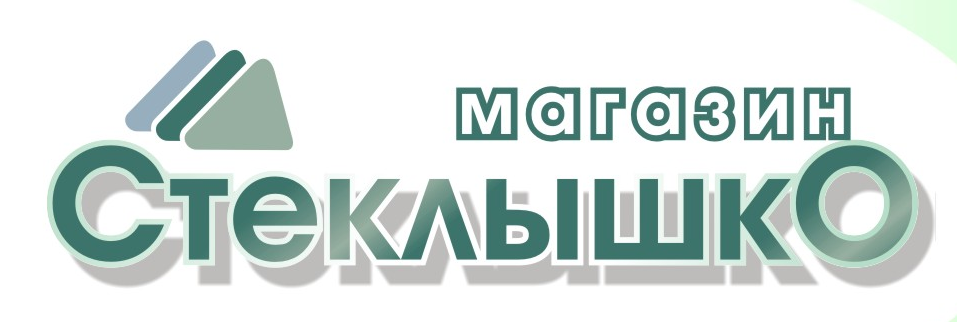 г.Оренбург, ул. Механизаторов 1/1, м-н "Стеклышко" тел: 76-46-70, 76-45-78Сайт: http://steklyshko.suСпецперчаткиРукавицы№НаименованиеНаименованиеРозничная цена (в т.ч. НДС)Оптовая цена(От 10 пар и больше) (в т.ч. НДС)1.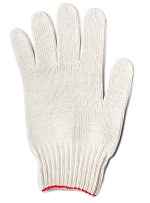     Перчатки Люкс белые15,0013,002.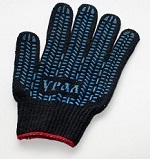 Перчатки Люкс  черные с ПВХ (Протектор)14,5016,503.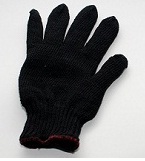 Перчатки Люкс черные13,00154.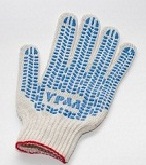 Перчатки  Профи  белые с ПВХ (Протектор)16,5018,505.Перчатки  Эконом белые10126.Перчатки  Эконом белые с ПВХ (Точка)11,5013,50№Внешний видОписаниеЦена за пару1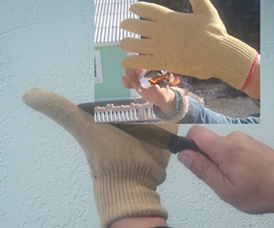 Перчатки "Кевларовые» - Применяются при выполнении операции с острыми, нагретыми  поверхностями защищают ладони от ожегов и порезов. Состав 40% арамидная нить, 40 % х/б, 20% полиэфир250 руб.2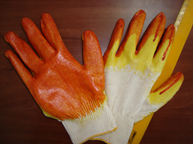 Перчатки Х/Б Двойной латексный облив - индивидуальная упаковка-Вязанные х/б перчатки 13 класс вязки с двойным латекным покрытием в индивидуальной упаковке.26 руб.3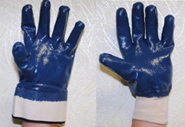 Перчатки с двойным нитриловым покрытием, трикатажный манжет/крага90 руб.4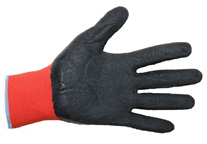 Перчатки "Грейфер". Эконом-Синтетическая перчатка обеспечивающая эффект "голых рук", усиленная слоем вспененного каучука при кратковременных контактах с замасленными поверхностями49 руб.5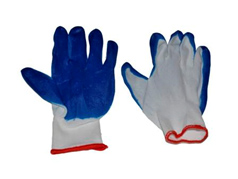 Перчатки нейлоновые- Синтетическая перчатка обеспечивающая эффект "голых рук", усиленная слоем латекса защищающим при кратковременных контактах с замасленными поверхностями20 руб.6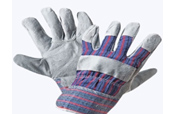 Перчатки спилковые комбинированные-  Перчатки из спилка со вставками из Х/Б ткани, защищают руки от порезов, проколов а также при контакте с раскаленными поверхностями100 руб.№Внешний видОписаниеЦена за пару1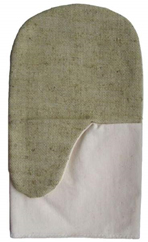 Рукавицы Х/Б с брезентовым наладонником(420), без п/н, ТИП 1- Основа Х/Б апрретированная плотность 220 гр/м2, усиленная брезентовым наладонником 420 гр/м2, без подналадонника.26 руб.2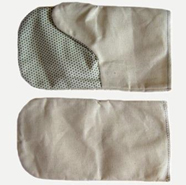 Рукавицы х/б(220аппр.) с пвх наладонником, тип 1-Основа Х/Б апрретированная плотность 220 гр/м2, Наладонник ПВХ по, без подналадонника29 руб.3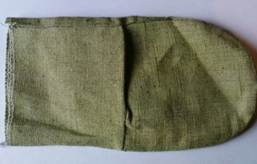 Рукавицы брезентовые ОП с 2-м брезентовым наладонником- брезентовая плотность 400 гр/м2 с огнезащитной пропиткой46 руб.